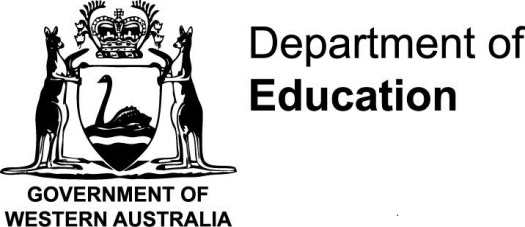 LOCAL AREA EXCURSIONSEFFECTIVE: 16 FEBRUARY 2021VERSION: 2.2 FINALLast updated: 16 October 2023SECTION 1. LOCAL AREA EXCURSIONS	31	LOCAL EXCURSION	32	COMPLETING THE PROPOSAL FOR EXCURSION	33	EDUCATIONAL PURPOSE	34	RISK ASSESSMENT	35	STUDENTS’ CAPACITY AND HEALTH CARE	46	SUPERVISORY TEAM	47	SUPERVISION STRATEGIES	58	IDENTIFICATION OF EXCURSION PARTICIPANTS	59	COMMUNICATION STRATEGIES	510	BRIEFING STUDENTS AND SUPERVISORS	611	TRANSPORT ARRANGEMENTS	612	LOCATION AND VENUES	713	EXTERNAL PROVIDERS	714	INSURANCE COVER FOR EXTERNAL PROVIDERS	815	EMERGENCY RESPONSE PLANNING	816	DETAILED COSTING OF EXCURSION	817	INFORMATION TO PARENT/CARER/GUARDIAN FOR THEIR CONSENT	918	RECORD KEEPING	9LOCAL AREA EXCURSION TEMPLATES	10TEMPLATE 1: LOCAL AREA EXCURSION: PROPOSAL FOR LOCAL AREA EXCURSION	11TEMPLATE 2: LOCAL AREA EXCURSION: INFORMATION AND CONSENT TO PARTICIPATE: INSTRUCTIONS	16TEMPLATE 3: LOCAL AREA EXCURSION: PARENT/GUARDIAN/CARER EXCURSION INFORMATION AND CONSENT	17LOCAL AREA EXCURSION: PARENT/GUARDIAN/CARER CONSENT FORM	18TEMPLATE 4: LOCAL AREA EXCURSION: STUDENTS WHO ARE OVER 18 YEARS OF AGE INFORMATION AND CONSENT	20LOCAL AREA EXCURSION: STUDENTS WHO ARE OVER 18 YEARS OF AGE: CONSENT FORM	22TEMPLATE 5: LOCAL AREA EXCURSION: WATER BASED OR SWIMMING ACTIVITIES ADVICE CONSENT	24TEMPLATE 6: LOCAL AREA EXCURSION: STUDENTS WHO ARE OVER 18 YEARS OF AGE: WATER BASED OR SWIMMING ACTIVITIES ADVICE CONSENT	26SECTION 1. LOCAL AREA EXCURSIONS Local Area Excursions contains information for planning and preparing of documentation, required forms and letter templates and must be read in conjunction with the Excursions in Public Schools Procedures.LOCAL EXCURSIONThe Principal is the Excursion Approval Authority for all local area excursions. Recurring excursions are regularly timetabled classes that occur offsite, and may be approved for the same group of students, through one Proposal for Local Area Excursion.  These can be prepared at the beginning of the year, semester or term, or at the commencement of a unit of study as relevant (e.g. walking to a local oval, activities such as Primary Extension and Challenge (PEAC) or weekly Outdoor Education and recreation activities). An updated list of excursion participants should be provided for each occasion. Excursions by remote schools across the Northern Territory or South Australian borders are considered Local Area Excursions if they do not involve an overnight stay.All recreation and outdoor education activities must comply with the Recreation and Outdoor Education Activities for Public Schools Procedures, Appendix A: General Requirements and any of the requirements contained in the relevant activity specific documents within the procedures.COMPLETING THE PROPOSAL FOR EXCURSIONThe authorised excursion leader enters information in each section of the Proposal for Local Area Excursion in accordance with this Local Area Excursions document. Principals are to clearly check each aspect of the proposal forms, ticking the appropriate box only when each satisfies all requirements outlined in this document.Additional documents can be listed and attached where applicable.EDUCATIONAL PURPOSEThe Proposal for Local Area Excursion needs to demonstrate how planned activities will contribute to and/or enhance curriculum outcomes.RISK ASSESSMENTUndertaking a risk assessment, prior to approval, will provide the necessary information for many of the sections of the Proposal for Local Area Excursion form and is an essential part of planning any excursion.  The excursion leader assesses risks that the excursion may pose to the safety, health or wellbeing of any student or staff, and propose strategies for minimising and managing those risks. The risk assessment considers and documents: the number of students, their age range, and the students’ experience, capacity and behaviour;the excursion venue/site and any potential hazards and risks associated with the proposed activities at that venue;the method of transport to the excursion venue and all activities;issues that might arise due to the length of time of the excursion and/or possible weather events;any medical or behavioural conditions that need to be managed; andany special clothing or required items that should be taken on the excursion by students and supervisors.Excursions involving high risk activities will NOT be approved. The excursion leader obtains information and familiarise themselves with the venue before undertaking the excursion to determine the suitability of the venue and proposed activities, check safety procedures and investigate details such as mobile phone coverage and access for emergency services.  It is acceptable to use information from other sources and Department staff who have used the venue/s. Staff do not necessarily need to visit the site. The risk assessment informs the decision regarding the staff to student ratios that will provide adequate supervision for the duration of the excursion. The Recreation and Outdoor Education Activities for Public Schools Procedures mandates supervision ratios for some activities and is to be read in conjunction with this document.Refer to Appendix A: General Requirements (Section A.14.1.) in the Recreation and Outdoor Education Activities in Public Schools Procedures for risk management plan requirements and templates. STUDENTS’ CAPACITY AND HEALTH CARERefer to the Student Health Care in Public Schools Policy and Procedures for advice on managing student health care needs.  Prior to an excursion, parents/carers/guardians will be requested to confirm the health information on the Information and Consent form held by the school, is current.Current health care information for every student attending the excursion is to be attached to the Proposal for Local Area Excursion form and taken on the excursion. A Student Update Form is available on SIS to facilitate the updating of health care information. Additional health care information provided by parents/carers/guardians is attached to the Student Health Care Summary and associated health care plans.Taking into consideration the Risk Assessment, each student’s capacity is reassessed if any circumstances surrounding the excursion activity change.  This includes any change in the condition of the environment or medical fitness (e.g. conditions such as asthma or epilepsy) or capacity of the student to undertake the activity.There should be alternative activities or extra support for those students who wish to take part in the excursion, but do not have the prerequisite skills for the planned activity.There should be alternative arrangements for any student who does not participate in an excursion.All excursions take into consideration each students’ cultural and/or personal requirements, intellectual and mental capacity, and/or degree of disability.SUPERVISORY TEAMThe information contained in the Risk Assessment will be used to inform the decision regarding the number of adults required for the supervisory team and the experience and skills necessary to provide adequate supervision and manage identified risks. The excursion leader confirms that parents/carers/guardians are provided with full details of the excursion well in advance of the date, to enable them to make an informed decision about their child’s participation. (see Information and Consent to Participate: Instructions – Local Area Excursions (page 17) for list of information to be provided to parents/carers/guardians).The excursion leader confirms, in writing, during the consent seeking process, that parents/carers/guardians are fully aware of all supervisory arrangements throughout the excursion. Supervisory arrangements will include details about the number of supervisors present at activities and the roles they will perform.All teachers or a representative of an Approved Provider are required to be available to supervise students at all times.Duty of care always rests with the teacher/s or a representative of an Approved Provider even if parents/carers/guardians are acting as supervisors.In the absence of a teacher, adults who are not teachers, can be supervisors if they possess appropriate skills, experience, competencies and/or qualifications to personally care for the relevant student group and manage risks.Supervisors or a representative of an Approved Provider need to be made aware that they are required to supervise students at all times for the duration of an excursion.Supervisors or a representative of an Approved Provider need to advise the excursion leader of any medical condition or requirement that may impact their supervision responsibilities.Collectively, the supervisory team needs to have the experience, knowledge and skills to:identify and establish a safe environment for the activity;monitor and respond to weather and environmental conditions before and during excursion activities;monitor and assess the physical wellbeing of the students; andeffect a rescue and render emergency care.For outdoor education and recreation activities, including general water-based activities, the supervisory team must hold the qualification(s) specified in the relevant section of the Recreation and Outdoor Education Activities for Public Schools Procedures.For outdoor education and recreation activities, including general water-based activities, the level of supervision must comply with the relevant section of the Recreation and Outdoor Education Activities for Public Schools Procedures.Principals are to confirm compliance with the Department’s Working with Children Checks in Public Schools Policy with regard to excursion leaders, including volunteers if relevant.  It should be noted that some volunteers may be exempt from having a Working with Children Check. Principals are to refer to the Policy to determine mandatory requirements.SUPERVISION STRATEGIESThe Proposal for Local Area Excursion explains the supervision strategies that will maintain the safety and wellbeing of students at all times, such as walking in small groups, who will accompany students to the toilet, methods to keep students in view of the supervisors, emergency evacuation procedures etc. Supervision strategies are to address the circumstance where students are not in clear view of the supervisor/s.It is recommended supervisors not be permitted to take their own children on an excursion, unless the children are members of the student group for whom the excursion is intended.  Where the viability of the excursion is impacted, the principal determines whether the supervisor is able to meet the duty of care requirements while supervising their own child.Volunteers and external providers have a right to refuse a request to personally care for students and to have their decision respected by members of the teaching staff.  Non-teaching staff may also refuse a request from a member of the teaching staff to care personally for students, unless the request relates to a task that they are required to perform as part of their normal duties.IDENTIFICATION OF EXCURSION PARTICIPANTSA system for the identification of excursion participants should be developed.  This should take into account information from the Risk Assessment such as an assessment of the environment, students’ capacity, the type of activities to be undertaken, the number of students, necessity for photo identification and the student-to-supervisor ratio.  The Proposal for Local Area Excursion includes a brief description of the system.All documentation is to be taken on the excursion including participant lists, parent consents, medical information and emergency contact information.  Records may be carried by excursion supervisors on electronic devices.COMMUNICATION STRATEGIESA communication strategy is developed that enables regular communication among all members of the group may include public address systems, megaphones, mobile phones, air horns, whistles and scheduling regular group meetings.The communication strategy needs to be explained to all participants and clearly identify:a signal for gaining the group’s attention;an emergency signal and response that has been rehearsed prior to the commencement of the excursion; andan alternative mode of communication should the primary communication method be unavailable.Mobile telephones should not be relied on as the sole method of communication. In remote rural locations, consideration is to be given to other means of emergency communication, such as an Emergency Position Indicating Radio Beacon (EPIRB), a satellite telephone or a pre-determined schedule of check-ins with a nominated contact at the school.BRIEFING STUDENTS AND SUPERVISORSThe excursion leader needs to clearly communicate all relevant information about respective responsibilities and obligations to students and supervisors including:emergency procedures and signals;methods of communication;appropriate use of any equipment;roles of supervisors;the system for identifying students and supervisors;areas demarcated specifically for identified student groups; andstandards of acceptable behaviour.Special information sessions need to be arranged for students who were absent from preparatory excursion briefings.Alcohol and other drugs that impair judgment are prohibited from consumption by supervisors during an excursion.TRANSPORT ARRANGEMENTSTransport by air is to be confined to recognised commercial operators.Vehicles used to transport students on school excursions must comply with relevant laws regarding the restraint of children.  For more information, visit the Road Safety Commission website.Excursion leaders must confirm that students are wearing any seat belts that are available.  If anchor points (for child restraints) or lap sash seat belts (for booster seats) are available in the bus, the use of a restraint that is appropriate to the age and size of the child should be encouraged, where feasible.Principals verify any bus drivers contacted by the school have a current Working with Children Check.Principals verify school staff who drive vehicles with a seating capacity in excess of 12 persons have an appropriate valid licence.All Department vehicles, including buses, shall only be driven by Department employees or other authorised people engaged in school education programs.  Parents/carers/guardians or other people licensed to drive a bus are not permitted to drive Department vehicles.The use of private vehicles can only be authorised by the principal where there is no other reasonable option. Vehicles used to transport students are required to have comprehensive motor vehicle insurance cover and be suitable for such use.  Principals are to sight a current valid driver’s licence for all drivers. Where parents/carers/guardians have given approval for their child to make their own transport arrangements to and/or from a venue, a member of the supervisory team needs to acknowledge the arrival and approve the departure of the student from the venue.If a student is required to leave an excursion prior to the scheduled time, a member of the supervisory team needs to be satisfied that appropriate arrangements are in place for the student to safely reach their destination.If a transport related accident occurs, the principal is required to submit a claim to RiskCover. Refer to Ikon for insurance information and claims (staff only). Further information on insurance is available from Legal Services by emailing legalservices@education.wa.edu.au. LOCATION AND VENUESThe Proposal for Local Area Excursion specifies the name and address of the venue, and provides an explanation of the venue’s suitability and why it is the preferred venue.Information on the suitability of the location and venue/s relative to the students’ skills and experience, the planned activities and the supervision required may be sought from:personally visiting the venue or site (if local);Traditional Owners, Knowledge Holders, Elders and local Aboriginal community members regarding protocols associated with places or materials of cultural significance;the Education Regional Office closest to the venue/s;the local Government Authority Environmental Health or Building Services Department;Department of Fire and Emergency Services or the local Police;the Department of Biodiversity, Conservation and Attractions or the local land manager (for natural sites such as beaches or forests);other schools that have visited the venue or site within the last six months;the external provider or tour organiser; orthe Recreation and Outdoor Education Activities for Public Schools Procedures.An evacuation plan and who manages an evacuation is identified, included in the Supervision Strategies and communicated to all members of the supervisory team.Principals must inform Department employees or a representative of an Approved Provider that they must not sign waivers, indemnities, disclaimers or other documents which absolve an excursion venue or other external provider from liability for their own negligent acts or omissions; or require volunteers, parents or students over the age of 18 years to sign such documents.EXTERNAL PROVIDERSThe Proposal for Local Area Excursion includes the name and contact details of all external providers, and an explanation of the provider’s suitability and why they are the preferred provider.The suitability of an external provider may be determined from the verbal or written information they provide related to:recent experience (including maintained log books);current qualifications, accreditation and any other relevant training; andpublic liability insurance (see Section 14 Insurance Cover for External Providers (page 7) for insurance cover information).Where an external provider is engaged:the respective responsibilities of staff need to be clearly established with the manager of the venue/external provider; andany adult involved in activities with students needs to have a current Working with Children Check in accordance with the Department’s Working with Children Checks in Department of Education Sites Policy.INSURANCE COVER FOR EXTERNAL PROVIDERSTo cover their legal liability, external providers have at least the following minimum levels of insurance:public liability insurance of $20 million; and if appropriate, professional liability insurance of $5 million. The excursion leader must obtain a copy of the external provider’s Certificate of Currency and attach to all excursions proposals. A record of any intrastate air travel must be kept by the school.For further information, download the most recent version of the Department of Education Insurance and Claims Management Guide (Guide).  The Guide is intended for internal Department use only. Further information on insurance is available from Legal Services by emailing legalservices@education.wa.edu.au.EMERGENCY RESPONSE PLANNINGThe Proposal for Local Area Excursion includes a brief outline of the emergency response plan; however, depending on the complexity of the excursion, it may be appropriate to prepare a more detailed plan that is made available to the excursion supervisory team and the principal.Refer to Section A.14.2 of Recreation and Outdoor Education Activities in Public Schools Procedures, Appendix A; General Requirements for emergency response plan requirements. During an excursion, a nominated supervisor has ready access to:a list of the names of participating students and their parents/carers/guardians contact telephone numbers;the Student Health Care Plans and Health Care Authorisations of those students who are known to have health conditions that require support while in the care of the school; andrelevant health information of supervisors. Staff at the school are to be able to contact excursion supervisors and provide support for students or their families if required.  Copies of all documentation including the proposal, approvals, parent/carer/guardian consents, participant lists and updated emergency medical and contact information, must be accessible to staff at the school during the excursion. The use of local first aid and emergency services should be investigated as part of an emergency response plan.First aid equipment needs to be available for the immediate treatment or care of a student or supervisor who is injured or becomes ill during an excursion.Many outdoor education and recreation activities require that a member of the supervisory team hold a current first aid certificate, including a current cardiopulmonary resuscitation (CPR) qualification (see the Recreation and Outdoor Education Activities for Public Schools Procedures).Mobile telephones should not be relied on as the sole method of communication. In remote rural locations, consideration should be given, where necessary, to other means of emergency communication, such as an Emergency Position Indicating Radio Beacon (EPIRB) or a satellite telephone. A response plan needs to be developed that includes access to emergency support without compromising the safety and welfare of the group or casualty.Emergency procedures, including emergency signals, need to be clearly understood by all students and supervisors.All supervisors need to be familiar with evacuation procedures and, where appropriate, the location of emergency equipment.DETAILED COSTING OF EXCURSIONThe excursion leader needs to calculate the cost of the excursion as accurately as possible to determine the appropriate price to be charged.  To comply with the Department’s Accounting Procedures, schools are encouraged to refer to Price school camps and excursions on Ikon (staff only) and use the Camps and excursions planning guide (staff only). Parents/carers/guardians are to be advised if the costs to students are subsidising the travel and accommodation expenses of the supervising team. Fundraising and refunds are to be undertaken in accordance with the Camps and excursions planning guide (staff only). INFORMATION TO PARENT/CARER/GUARDIAN FOR THEIR CONSENTThe excursion leader needs to provide parents/carers/guardians with full details of the excursion well in advance of the date, to enable them to make an informed decision about their child’s participation.  See Parent/Carer/Guardian Information and Consent Form (page 17).  This information includes full details of:the purpose of the excursion;date/s;activities to be undertaken;duration of activity(ies);location of activity(ies);student contact arrangements during the excursion;transport arrangements;cost;information about fundraising activities including notification of the Department’s guidelines for refunds of fundraising monies.  See the Camps and Excursions Planning Guidelines for appropriate wordings;supervision to be provided (number of supervisors and number of students);staff action in case of student accident, illness or inappropriate behaviour on the excursion;liability for loss or damage to student property and medical costs incurred in case of accident or illness;any potential losses that may be incurred due to unforeseen cancellations; andany special clothing or other items required.Interpreter and translator services should be used as required to provide the parents/carers/guardians of culturally and linguistically diverse students with the necessary information regarding the excursion.Students participating in an excursion only engage in activities for which parent’s/carer’s/guardian’s permission has been obtained.Students who are over 18 years of age are to have all conditions of excursion participation explained, and sign the appropriate Local Area Excursions Participation Agreement form which outlines expected behaviours and transport details.RECORD KEEPINGThe principal must verify that relevant excursion information is retained by the school in accordance with Record Management at your School (staff only) and Records Management Policy. LOCAL AREA EXCURSION TEMPLATESTEMPLATE 1: LOCAL AREA EXCURSION: PROPOSAL FOR LOCAL AREA EXCURSIONThe authorised excursion leader completes the following information for the proposed excursion. Additional documents may be attached where required. The principal thoroughly checks each aspect of the proposal form before signing.TEMPLATE 2: LOCAL AREA EXCURSION: INFORMATION AND CONSENT TO PARTICIPATE: INSTRUCTIONSParents/Carers/Guardians are required to complete signed documentation to confirm that the health information held by the school remains current; however, they should not be required to complete a new form if there is no change.Depending on the nature and specific activities of the excursion, further advice and details may need to be included.Schools to provide details of:purpose of the excursion and links to the curriculum;travel date and times;venue/s;transport details including seatbelt availability and use of seatbelts on buses;planned activities; supervisory team;costs;any additional information regarding special clothing or item requirements, food; andwater based excursion additional information.Parents/carers/guardians need to provide informed consent for the excursion including:emergency contact informationrelevant additional medical information not already held by the school relating to their child; acknowledgment of the supervision arrangements; and acknowledgement of mode of transport and associated details, including details of seatbelt availability and use of seatbelts on buses.Students who are over 18 years of age have been provided with full details of the excursion and have signed a Local Area Excursions Participation Agreement.TEMPLATE 3: LOCAL AREA EXCURSION: PARENT/GUARDIAN/CARER EXCURSION INFORMATION AND CONSENTDear Parent/Carer/GuardianI am pleased to provide you with the following details regarding our excursion.LOCAL AREA EXCURSION: PARENT/GUARDIAN/CARER CONSENT FORMTEMPLATE 4: LOCAL AREA EXCURSION: STUDENTS WHO ARE OVER 18 YEARS OF AGE INFORMATION AND CONSENTDear ____________________I am pleased to provide you with the following details regarding our excursion.Please complete, sign and return the section below to the school by (DATE).LOCAL AREA EXCURSION: STUDENTS WHO ARE OVER 18 YEARS OF AGE: CONSENT FORMParent/Carer/Guardian Name: Parent/Carer/Guardian Signature:                                               Date: Student Name: Student Signature:                                               Date: School:Class/Year Groups:Excursion to:No. of students attending:Departure date and time:Is any activity in the excursion water-based?Yes/NoReturn time:Excursion leader:Documents attached:Names, addresses and contact detailsof students, supervisors and emergency contactNames, addresses and contact detailsof students, supervisors and emergency contactNames, addresses and contact detailsof students, supervisors and emergency contactUp-to-date student health care plans and informationUp-to-date student health care plans and informationUp-to-date student health care plans and informationParent/Carer/Guardian consent forms	Parent/Carer/Guardian consent forms	Parent/Carer/Guardian consent forms	Copy of insurance certificate/s	Copy of insurance certificate/s	Copy of insurance certificate/s	Additional documents (please list):Additional documents (please list):Additional documents (please list):Educational purpose of excursion The proposed excursion has a clear educational purpose in the context of the syllabuses of the K-10 Western Australian Curriculum and/or senior secondary WACE courses/programs.Educational purpose of excursion The proposed excursion has a clear educational purpose in the context of the syllabuses of the K-10 Western Australian Curriculum and/or senior secondary WACE courses/programs.Educational purpose of excursion The proposed excursion has a clear educational purpose in the context of the syllabuses of the K-10 Western Australian Curriculum and/or senior secondary WACE courses/programs.Educational purpose of excursion The proposed excursion has a clear educational purpose in the context of the syllabuses of the K-10 Western Australian Curriculum and/or senior secondary WACE courses/programs.Details:Details:Details:Details:Educational benefit of excursionThe excursion will significantly enhance student outcomes and achievement in a manner that cannot be done in the classroom/school environment.Educational benefit of excursionThe excursion will significantly enhance student outcomes and achievement in a manner that cannot be done in the classroom/school environment.Educational benefit of excursionThe excursion will significantly enhance student outcomes and achievement in a manner that cannot be done in the classroom/school environment.Educational benefit of excursionThe excursion will significantly enhance student outcomes and achievement in a manner that cannot be done in the classroom/school environment.Details:Details:Details:Details:Venue/site for the excursionThe venue or site for the excursion is suitable for the student group.Venue/site for the excursionThe venue or site for the excursion is suitable for the student group.Venue/site for the excursionThe venue or site for the excursion is suitable for the student group.Venue/site for the excursionThe venue or site for the excursion is suitable for the student group.Details:Details:Details:Details:Risk assessmentThe risk management plan covers proposed alternative arrangements in circumstances where part of the excursion or any activities scheduled for the excursion are unable to proceed.Risk assessmentThe risk management plan covers proposed alternative arrangements in circumstances where part of the excursion or any activities scheduled for the excursion are unable to proceed.Risk assessmentThe risk management plan covers proposed alternative arrangements in circumstances where part of the excursion or any activities scheduled for the excursion are unable to proceed.Risk assessmentThe risk management plan covers proposed alternative arrangements in circumstances where part of the excursion or any activities scheduled for the excursion are unable to proceed.DetailsThe risk assessment considers and documents: the number of students, their age range, and the students’ experience, capacity and behaviour;the excursion venue/site and any potential hazards and risks associated with the proposed activities at that venue;the method of transport to the excursion venue and all activities, , including details of seatbelt availability and use of seatbelts on buses;issues that might arise due to the length of time of the excursion and/or possible weather events;additional risks and supervisory requirements associated outdoor education and recreation activities and strategies for student safety in accordance with the Recreation and Outdoor Education Activities for Public Schools Procedures; confirmation of Approved Provider current contract arrangement (if appropriate);any medical or behavioural conditions that need to be managed; andany special clothing or required items that should be taken on the excursion by students and supervisors.Refer to Section A.14.1 of Recreation and Outdoor Education Activities in Public Schools Procedures for risk management plan requirements and templates. Refer to Section A.14.2. of Recreation and Outdoor Education Activities in Public Schools Procedures for emergency response plan requirements. DetailsThe risk assessment considers and documents: the number of students, their age range, and the students’ experience, capacity and behaviour;the excursion venue/site and any potential hazards and risks associated with the proposed activities at that venue;the method of transport to the excursion venue and all activities, , including details of seatbelt availability and use of seatbelts on buses;issues that might arise due to the length of time of the excursion and/or possible weather events;additional risks and supervisory requirements associated outdoor education and recreation activities and strategies for student safety in accordance with the Recreation and Outdoor Education Activities for Public Schools Procedures; confirmation of Approved Provider current contract arrangement (if appropriate);any medical or behavioural conditions that need to be managed; andany special clothing or required items that should be taken on the excursion by students and supervisors.Refer to Section A.14.1 of Recreation and Outdoor Education Activities in Public Schools Procedures for risk management plan requirements and templates. Refer to Section A.14.2. of Recreation and Outdoor Education Activities in Public Schools Procedures for emergency response plan requirements. DetailsThe risk assessment considers and documents: the number of students, their age range, and the students’ experience, capacity and behaviour;the excursion venue/site and any potential hazards and risks associated with the proposed activities at that venue;the method of transport to the excursion venue and all activities, , including details of seatbelt availability and use of seatbelts on buses;issues that might arise due to the length of time of the excursion and/or possible weather events;additional risks and supervisory requirements associated outdoor education and recreation activities and strategies for student safety in accordance with the Recreation and Outdoor Education Activities for Public Schools Procedures; confirmation of Approved Provider current contract arrangement (if appropriate);any medical or behavioural conditions that need to be managed; andany special clothing or required items that should be taken on the excursion by students and supervisors.Refer to Section A.14.1 of Recreation and Outdoor Education Activities in Public Schools Procedures for risk management plan requirements and templates. Refer to Section A.14.2. of Recreation and Outdoor Education Activities in Public Schools Procedures for emergency response plan requirements. DetailsThe risk assessment considers and documents: the number of students, their age range, and the students’ experience, capacity and behaviour;the excursion venue/site and any potential hazards and risks associated with the proposed activities at that venue;the method of transport to the excursion venue and all activities, , including details of seatbelt availability and use of seatbelts on buses;issues that might arise due to the length of time of the excursion and/or possible weather events;additional risks and supervisory requirements associated outdoor education and recreation activities and strategies for student safety in accordance with the Recreation and Outdoor Education Activities for Public Schools Procedures; confirmation of Approved Provider current contract arrangement (if appropriate);any medical or behavioural conditions that need to be managed; andany special clothing or required items that should be taken on the excursion by students and supervisors.Refer to Section A.14.1 of Recreation and Outdoor Education Activities in Public Schools Procedures for risk management plan requirements and templates. Refer to Section A.14.2. of Recreation and Outdoor Education Activities in Public Schools Procedures for emergency response plan requirements. Students’ capacityParticipating students have the capacity to undertake the excursion as evidenced by the student health care plans and information and as attested to by principals of any participating school.Students’ capacityParticipating students have the capacity to undertake the excursion as evidenced by the student health care plans and information and as attested to by principals of any participating school.Students’ capacityParticipating students have the capacity to undertake the excursion as evidenced by the student health care plans and information and as attested to by principals of any participating school.Students’ capacityParticipating students have the capacity to undertake the excursion as evidenced by the student health care plans and information and as attested to by principals of any participating school.DetailsDetailsDetailsDetailsSupervisory teamAn appropriately qualified supervisor a suitable supervisory team, supervision strategies and a system for identifying excursion participants have been established.Supervision strategies have been established with the supervisory team.Systems for identifying excursion participants have been established.Supervisory teamAn appropriately qualified supervisor a suitable supervisory team, supervision strategies and a system for identifying excursion participants have been established.Supervision strategies have been established with the supervisory team.Systems for identifying excursion participants have been established.Supervisory teamAn appropriately qualified supervisor a suitable supervisory team, supervision strategies and a system for identifying excursion participants have been established.Supervision strategies have been established with the supervisory team.Systems for identifying excursion participants have been established.Supervisory teamAn appropriately qualified supervisor a suitable supervisory team, supervision strategies and a system for identifying excursion participants have been established.Supervision strategies have been established with the supervisory team.Systems for identifying excursion participants have been established.DetailsDetailsDetailsDetailsBriefing students and supervisorsAll relevant information about respective responsibilities and obligations have been communicated to students and supervisors.  The excursion leader has confirmed, in writing, during the consent seeking process, that parents/carers/guardians are fully aware of all supervisory arrangements throughout the excursion.Briefing students and supervisorsAll relevant information about respective responsibilities and obligations have been communicated to students and supervisors.  The excursion leader has confirmed, in writing, during the consent seeking process, that parents/carers/guardians are fully aware of all supervisory arrangements throughout the excursion.Briefing students and supervisorsAll relevant information about respective responsibilities and obligations have been communicated to students and supervisors.  The excursion leader has confirmed, in writing, during the consent seeking process, that parents/carers/guardians are fully aware of all supervisory arrangements throughout the excursion.Briefing students and supervisorsAll relevant information about respective responsibilities and obligations have been communicated to students and supervisors.  The excursion leader has confirmed, in writing, during the consent seeking process, that parents/carers/guardians are fully aware of all supervisory arrangements throughout the excursion.Details:Details:Details:Details:Communication strategyAn appropriate communication strategy has been established and communicated to all those attending the excursion.Communication strategyAn appropriate communication strategy has been established and communicated to all those attending the excursion.Communication strategyAn appropriate communication strategy has been established and communicated to all those attending the excursion.Communication strategyAn appropriate communication strategy has been established and communicated to all those attending the excursion.Details:Details:Details:Details:Transport arrangementsArrangements have been made for the safe transport of excursion participants, including details of seatbelt availability and use of seatbelts on buses.Transport arrangementsArrangements have been made for the safe transport of excursion participants, including details of seatbelt availability and use of seatbelts on buses.Transport arrangementsArrangements have been made for the safe transport of excursion participants, including details of seatbelt availability and use of seatbelts on buses.Transport arrangementsArrangements have been made for the safe transport of excursion participants, including details of seatbelt availability and use of seatbelts on buses.Details:Details:Details:Details:Intrastate air travelThe record of intrastate air travel will be kept.Details:Emergency response planningAn emergency response plan (including contact details for supervising staff) has been developed, and provided and retained by the principal of the school.Refer to Section A.14.2 of the Recreation and Outdoor Education Activities in Public Schools Procedures for emergency response plan requirements. Details:There are clear procedures to be followed in the event a student’s participation on the excursion is terminated.Working with children checksThere is a valid WWCC for each supervisor/adult travelling on the excursion where required.Detailed cost of excursionThe excursion has been properly costed, with details of staff costs including expenses and teacher relief.The excursion has been properly costed.Parents/carers/guardians have been informed of all fundraising provisions. Parents/carers/guardians have been informed of any fundraising monies that will remain with the school in case of cancellation.Details:WaiversNo waivers have been or will be signed, that absolve venues/external providers from liability for negligent acts or omissions.External providersWhere external providers are engaged, they have proper and current insurance cover and staff responsibilities have been established.All documents have been sighted and attached.Refer to Part B of Appendix D: External Provider Checklists in the Recreation and Outdoor Education Activities in Public Schools Procedures for emergency response plan requirements. Details:All documents have been retained and appropriately stored.Information to Parents/Carers/Guardians for their consentParents/carers/guardians have been provided with full details of the excursion, including mode of transport and details of seatbelt availability and use of seatbelts on buses,  and have provided signed, informed consent.Students who are over 18 years of age have been provided with full details of the excursion and have signed an Excursions Participation Agreement (If applicable).Excursion to:Class/Year groups attending:Departure venue, date and time:Return time:Excursion leader:Travel details:Mode of transport and associated details, including details of seatbelt availability and use of seatbelts on buses.Excursion cost:Transport	 $Venue entry	 $Other		 $Supervisory team:(Include details of staff member with first aid responsibility)Contact arrangements during excursion:Excursion leader contact details	Educational purpose of excursion This excursion has been planned to supplement the following work being completed in your child’s classroom and/or is part of their education program.Educational purpose of excursion This excursion has been planned to supplement the following work being completed in your child’s classroom and/or is part of their education program.Activities Your child will be participating in the following activities. (Water based excursions require additional supervision advice and student information. Include as appropriate.)Activities Your child will be participating in the following activities. (Water based excursions require additional supervision advice and student information. Include as appropriate.)Special clothing or other items requiredAll excursion participants are to comply with all venue/site special clothing or other item requirements as prescribed.Special clothing or other items requiredAll excursion participants are to comply with all venue/site special clothing or other item requirements as prescribed.DetailsDetailsExcursion Leader signature:Principal signature:Please complete, sign and return the section below to the school by (DATE).Please complete, sign and return the section below to the school by (DATE).Child’s name:Child’s name:Class – Year:Class – Year:Excursion to:Excursion to:Student health considerationsIf your child’s medical condition has changed or your child has special needs, please provide full details and include any relevant medical details on the attachedStudent Health Care Summary.Student health considerationsIf your child’s medical condition has changed or your child has special needs, please provide full details and include any relevant medical details on the attachedStudent Health Care Summary.Student health considerationsIf your child’s medical condition has changed or your child has special needs, please provide full details and include any relevant medical details on the attachedStudent Health Care Summary.Student health considerationsIf your child’s medical condition has changed or your child has special needs, please provide full details and include any relevant medical details on the attachedStudent Health Care Summary.Student health considerationsIf your child’s medical condition has changed or your child has special needs, please provide full details and include any relevant medical details on the attachedStudent Health Care Summary.Special considerationsIf the proposed excursion poses any health risks in addition to those identified in the Student Health Care Summary, please outline additional health risks below:e.g. if your child suffers from anaphylaxis there may be risks associated with the provision of meals and storage of an adrenaline auto injector at the appropriate temperature.  Special considerationsIf the proposed excursion poses any health risks in addition to those identified in the Student Health Care Summary, please outline additional health risks below:e.g. if your child suffers from anaphylaxis there may be risks associated with the provision of meals and storage of an adrenaline auto injector at the appropriate temperature.  Special considerationsIf the proposed excursion poses any health risks in addition to those identified in the Student Health Care Summary, please outline additional health risks below:e.g. if your child suffers from anaphylaxis there may be risks associated with the provision of meals and storage of an adrenaline auto injector at the appropriate temperature.  Special considerationsIf the proposed excursion poses any health risks in addition to those identified in the Student Health Care Summary, please outline additional health risks below:e.g. if your child suffers from anaphylaxis there may be risks associated with the provision of meals and storage of an adrenaline auto injector at the appropriate temperature.  Special considerationsIf the proposed excursion poses any health risks in addition to those identified in the Student Health Care Summary, please outline additional health risks below:e.g. if your child suffers from anaphylaxis there may be risks associated with the provision of meals and storage of an adrenaline auto injector at the appropriate temperature.  DetailsDetailsDetailsDetailsDetailsParent/carer/guardian consent I give permission for my child to receive medical treatment in case of emergency. I am aware that the school and its employees are not responsible for personal injuries or property damage that may occur on an excursion, unless the school or its employees are proven to be   negligent.I give permission for my child to travel on a bus with or without seatbelts.Parent/carer/guardian consent I give permission for my child to receive medical treatment in case of emergency. I am aware that the school and its employees are not responsible for personal injuries or property damage that may occur on an excursion, unless the school or its employees are proven to be   negligent.I give permission for my child to travel on a bus with or without seatbelts.Parent/carer/guardian consent I give permission for my child to receive medical treatment in case of emergency. I am aware that the school and its employees are not responsible for personal injuries or property damage that may occur on an excursion, unless the school or its employees are proven to be   negligent.I give permission for my child to travel on a bus with or without seatbelts.Parent/carer/guardian consent I give permission for my child to receive medical treatment in case of emergency. I am aware that the school and its employees are not responsible for personal injuries or property damage that may occur on an excursion, unless the school or its employees are proven to be   negligent.I give permission for my child to travel on a bus with or without seatbelts.Parent/carer/guardian consent I give permission for my child to receive medical treatment in case of emergency. I am aware that the school and its employees are not responsible for personal injuries or property damage that may occur on an excursion, unless the school or its employees are proven to be   negligent.I give permission for my child to travel on a bus with or without seatbelts.Emergency ContactEmergency ContactEmergency ContactEmergency ContactEmergency ContactNameNameDaytime ContactDaytime ContactAfter hoursAfter hoursMobileMobileRelationshipRelationshipI consent to I consent to (Your child’s name)(Your child’s name)(Your child’s name)participating in an excursion toparticipating in an excursion toon (Date)on (Date)SignedSignedDateDateExcursion to:Class/Year groups attending:Departure venue, date and time:Return time:Excursion leader:Travel details:Mode of transport and associated details, including details of seatbelt availability and use of seatbelts on buses.Excursion cost:Transport	$Venue entry	$Other		          $Staff attending:(Include details of staff member with first aid responsibility)Contact arrangements during excursion:Excursion leader contact details	Educational purpose of excursion This excursion has been planned to supplement the following work being completed in your classroom and/or is part of their education program.Educational purpose of excursion This excursion has been planned to supplement the following work being completed in your classroom and/or is part of their education program.Activities You will be participating in the following activities. (Water based excursions require additional advice and student information. Include as appropriate.)Activities You will be participating in the following activities. (Water based excursions require additional advice and student information. Include as appropriate.)Special clothing or other items requiredAll excursion participants are to comply with all venue/site special clothing or other item requirements as prescribed.Special clothing or other items requiredAll excursion participants are to comply with all venue/site special clothing or other item requirements as prescribed.DetailsDetailsExcursion Leader signature:Principal signature:Date:Student name:Class – Year:Excursion to:Student health considerationsIf your medical condition has changed or you have special needs, please provide full details and include any relevant medical details on the attached Student Health Care Summary.Student health considerationsIf your medical condition has changed or you have special needs, please provide full details and include any relevant medical details on the attached Student Health Care Summary.Special considerationsIf the proposed excursion poses any health risks in addition to those identified in the Student Health Care Summary, please outline additional health risks below:e.g. if you suffer from anaphylaxis there may be risks associated with the provision of meals and storage of an adrenaline auto injector at the appropriate temperature.  Special considerationsIf the proposed excursion poses any health risks in addition to those identified in the Student Health Care Summary, please outline additional health risks below:e.g. if you suffer from anaphylaxis there may be risks associated with the provision of meals and storage of an adrenaline auto injector at the appropriate temperature.  Emergency medical consent I give permission to receive medical treatment in case of emergency. I am aware that the school and its employees are not responsible for personal injuries or property  damage that may occur on an excursion, unless the school or its employees are proven to be  negligent.Emergency medical consent I give permission to receive medical treatment in case of emergency. I am aware that the school and its employees are not responsible for personal injuries or property  damage that may occur on an excursion, unless the school or its employees are proven to be  negligent.I agree to (Your name)participate in an excursion to (venue)on (date)I agree to participate fully in all excursions activities and follow the behaviour code as set down by the school.I will abide by any and all instructions.I agree to travel to the excursion venue using the transport organised by the school which will/will not have seatbelts ORThe school has given permission for me to travel to and from the excursion venue. (Circle appropriate answer)I acknowledge that I represent the school at all times and my behaviour needs to reflect this.I agree to participate fully in all excursions activities and follow the behaviour code as set down by the school.I will abide by any and all instructions.I agree to travel to the excursion venue using the transport organised by the school which will/will not have seatbelts ORThe school has given permission for me to travel to and from the excursion venue. (Circle appropriate answer)I acknowledge that I represent the school at all times and my behaviour needs to reflect this.SignedDatePlease complete, sign and return the section below to the school by (DATE):		TEMPLATE 5: LOCAL AREA EXCURSION: WATER BASED OR SWIMMING ACTIVITIES ADVICE CONSENTPlease complete, sign and return the section below to the school by (DATE):		TEMPLATE 5: LOCAL AREA EXCURSION: WATER BASED OR SWIMMING ACTIVITIES ADVICE CONSENTThe excursion will involve the following water based or swimming activities: The excursion will involve the following water based or swimming activities: These activities will take place at: These activities will take place at: 
Water based or swimming activities response 
Water based or swimming activities response Please indicate your child’s swimming ability: Please indicate your child’s swimming ability: Department of Education swimming stage achieved:  Department of Education swimming stage achieved:  
Date achieved: ______________ 
Date achieved: ______________ I am unsure:               (The school will contact you to discuss your child’s swimming ability)I am unsure:               (The school will contact you to discuss your child’s swimming ability)Swimming ability: Swimming ability: Stage 1 Beginner Stage 7 Intermediate Stage 2 Water Discovery Stage 8 Water Wise Stage 3 Preliminary Stage 9 Senior Stage 4 Water Awareness Stage 10 Junior Swim and Survive* Stage 5 Water Sense Stage 11 Swim and Survive* Stage 6 Junior Stage 12 Senior Swim and Survive* *Stages 10 to 12 are Royal Life Saving Society of Australia awards. Stage 10 focuses on safety and survival abilities including clothed survival and personal fitness for survival and extends the student’s range of swimming skills. Stages 11 and 12 involve further development of survival and swimming skills and endurance. Stage 12 provides a foundation for rescue awards. *Stages 10 to 12 are Royal Life Saving Society of Australia awards. Stage 10 focuses on safety and survival abilities including clothed survival and personal fitness for survival and extends the student’s range of swimming skills. Stages 11 and 12 involve further development of survival and swimming skills and endurance. Stage 12 provides a foundation for rescue awards. I give permission for my child to participate in the water based or swimming activities.I give permission for my child to participate in the water based or swimming activities.Please complete, sign and return the section below to the school by (DATE):		TEMPLATE 6: LOCAL AREA EXCURSION: STUDENTS WHO ARE OVER 18 YEARS OF AGE: WATER BASED OR SWIMMING ACTIVITIES ADVICE CONSENTPlease complete, sign and return the section below to the school by (DATE):		TEMPLATE 6: LOCAL AREA EXCURSION: STUDENTS WHO ARE OVER 18 YEARS OF AGE: WATER BASED OR SWIMMING ACTIVITIES ADVICE CONSENTThe excursion will involve the following water based or swimming activities: The excursion will involve the following water based or swimming activities: These activities will take place at:
 These activities will take place at:
 
Water based or swimming activities response 
Water based or swimming activities response Please indicate your swimming ability: Please indicate your swimming ability: 
Department of Education swimming stage achieved:  
Department of Education swimming stage achieved:  
Date achieved: ______________ 
Date achieved: ______________ 
I am unsure:              (The school will contact you to discuss your swimming ability)
I am unsure:              (The school will contact you to discuss your swimming ability)Swimming ability: Swimming ability: Stage 1 Beginner Stage 7 Intermediate Stage 2 Water Discovery Stage 8 Water Wise Stage 3 Preliminary Stage 9 Senior Stage 4 Water Awareness Stage 10 Junior Swim and Survive* Stage 5 Water Sense Stage 11 Swim and Survive* Stage 6 Junior Stage 12 Senior Swim and Survive* *Stages 10 to 12 are Royal Life Saving Society of Australia awards. Stage 10 focuses on safety and survival abilities including clothed survival and personal fitness for survival and extends the student’s range of swimming skills. Stages 11 and 12 involve further development of survival and swimming skills and endurance. Stage 12 provides a foundation for rescue awards. *Stages 10 to 12 are Royal Life Saving Society of Australia awards. Stage 10 focuses on safety and survival abilities including clothed survival and personal fitness for survival and extends the student’s range of swimming skills. Stages 11 and 12 involve further development of survival and swimming skills and endurance. Stage 12 provides a foundation for rescue awards. I provide permission to participate in the water based or swimming activities. I provide permission to participate in the water based or swimming activities. 